 «Адал ұрпақ» ерікті мектеп клубтары туралы ақпарат№«Адал ұрпақ» ерікті мектеп клубтарының жалпы саныМүшелерінің саны2019-2020 оқу  жылы «Адал ұрпақ» клубтарымен атқарылған іс-шаралардың жалпы саны(рухани-адамгершілік, патриоттық, сыбайлас жемқорлыққа қарсы тәрбиелеуге бағытталған барлық іс-шаралар)Іс-шаралармен қамтылғандард ың саныІс-шаралар туралы ақпарат (іс-шараның атауын, өткізілген күнін көрсету және  әр іс-шарадан таңдаулы 3-4 фотоесеп ұсыну қажет)1.11510400Показ  мультфильма «Кем быть-кем стать?»Классные  часы  по  повышению  нравственной и правовой   культуры  обучающихсяРодительское  собрание по разъяснению основ антикоррупционной  деятельности  Деловая игра « Мы знаем  свои права  и обязанности!»Флешмоб «Мы против  коррупции»Конкурс  рисунков  «Образ честного и неподкупоного  труда»Беседа « Что такое  коррупция»Мини спектакль «Твое  будущее -  в твоих  руках»Разработа  брошюр «Скажи коррупции нет»Конкурс  эссе «Что такое  коррупция и как с ней  бороться?», «Молодежь против коррупции»Участие  на  городском  конкурсе «Лучший магазин честности»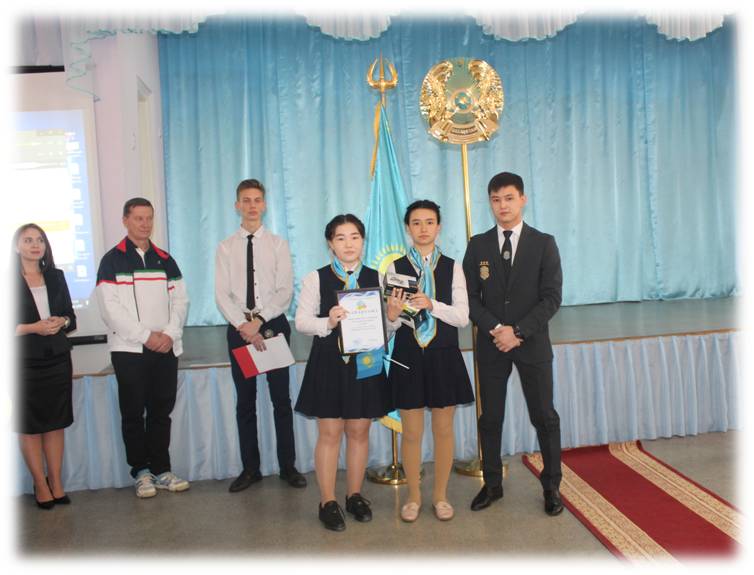 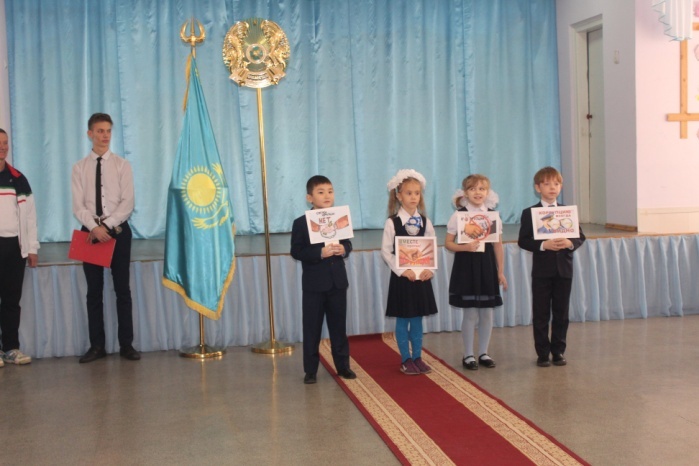 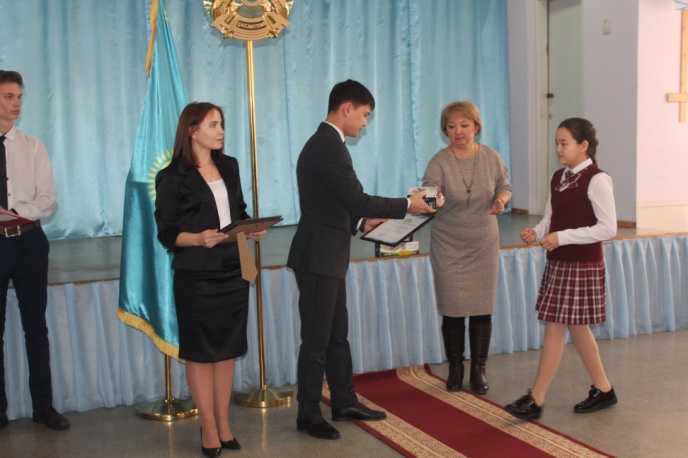 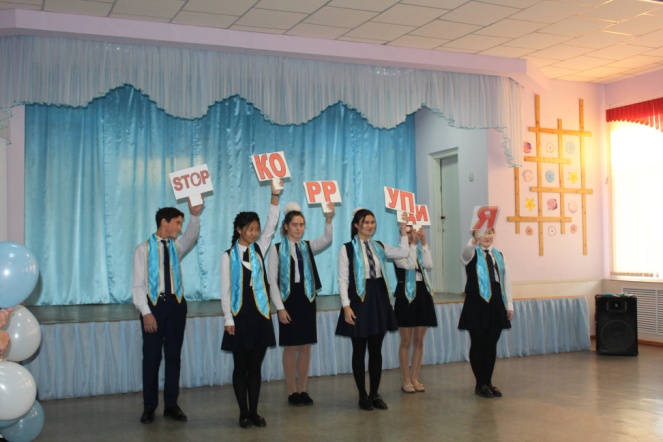 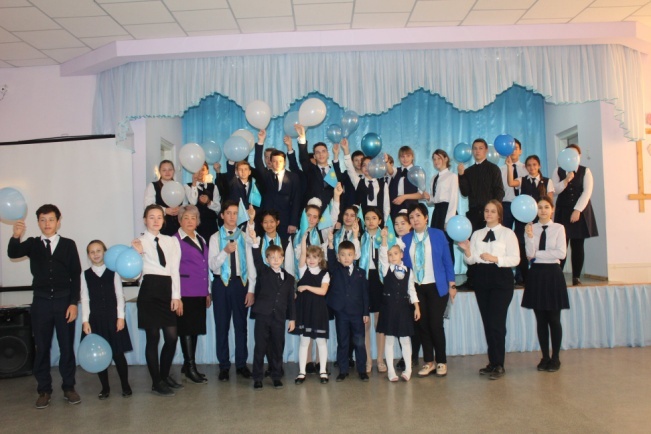 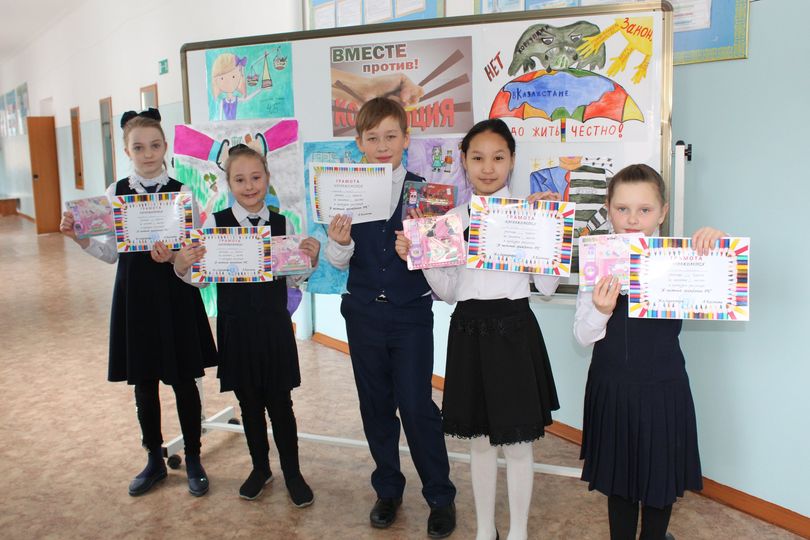 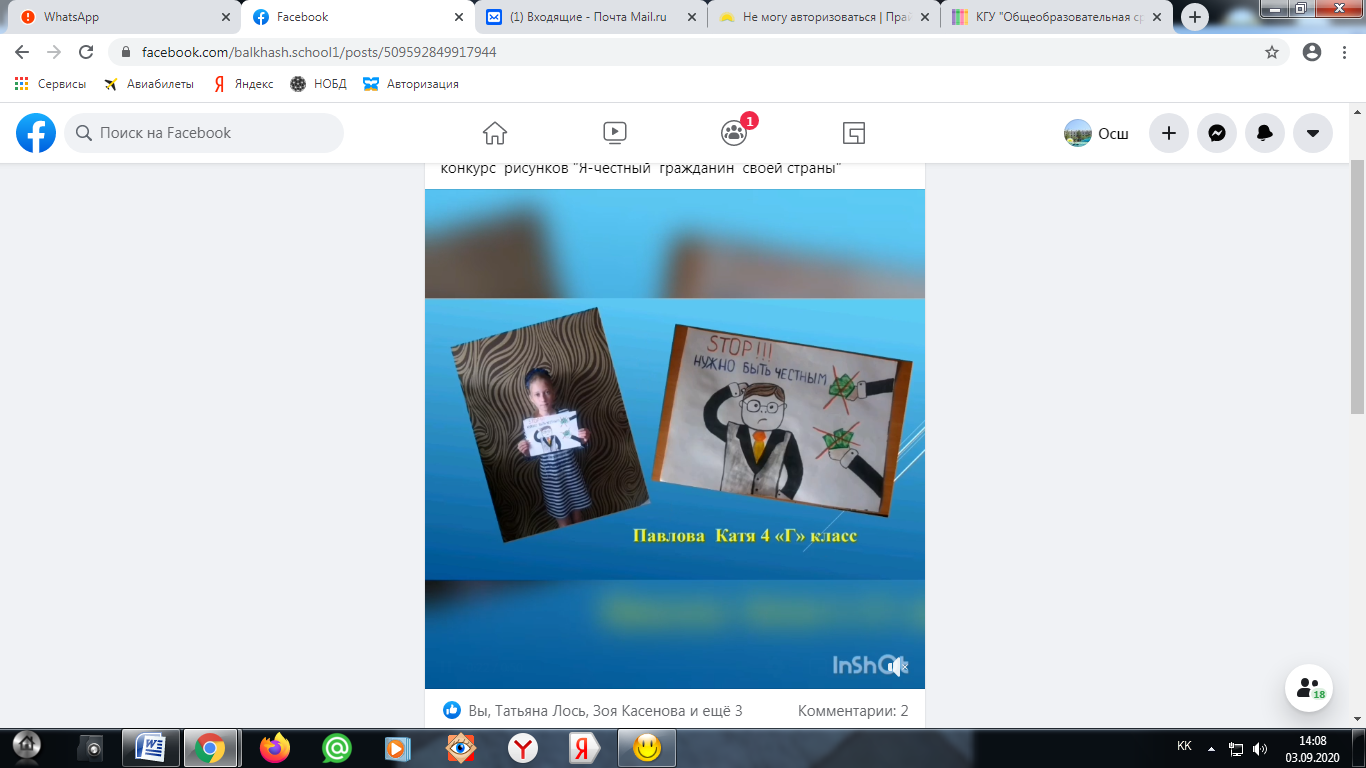 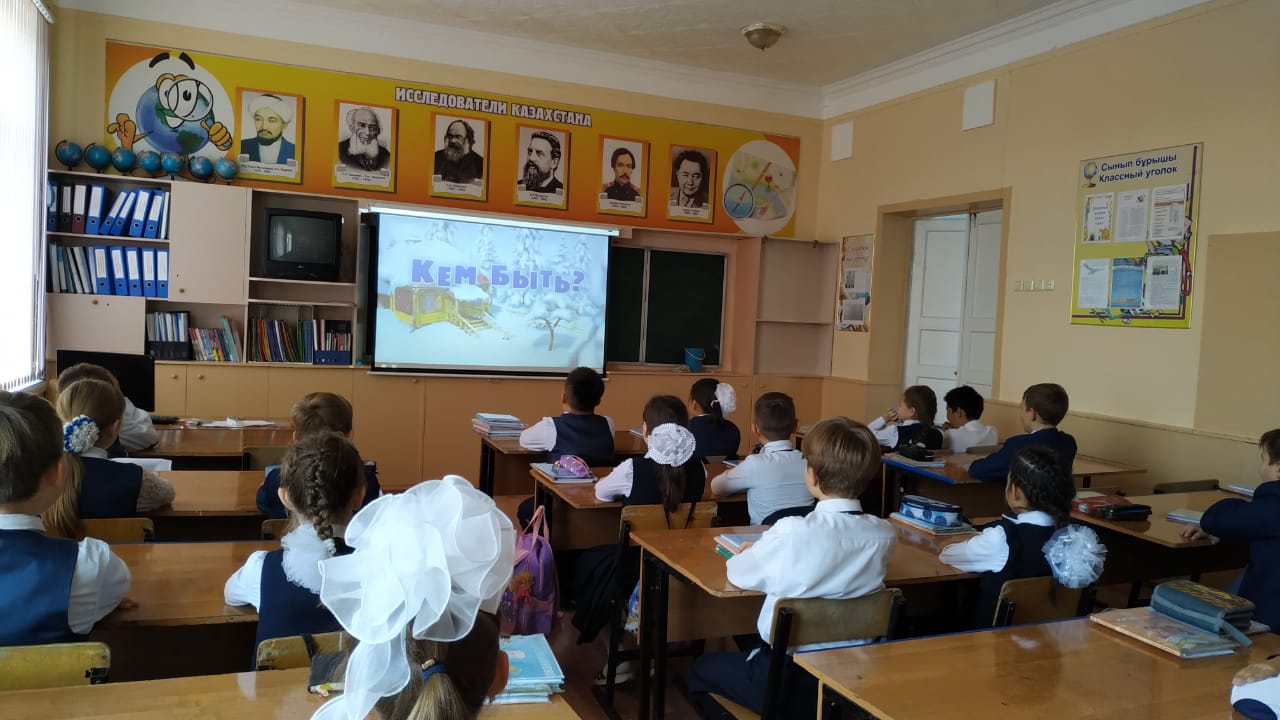 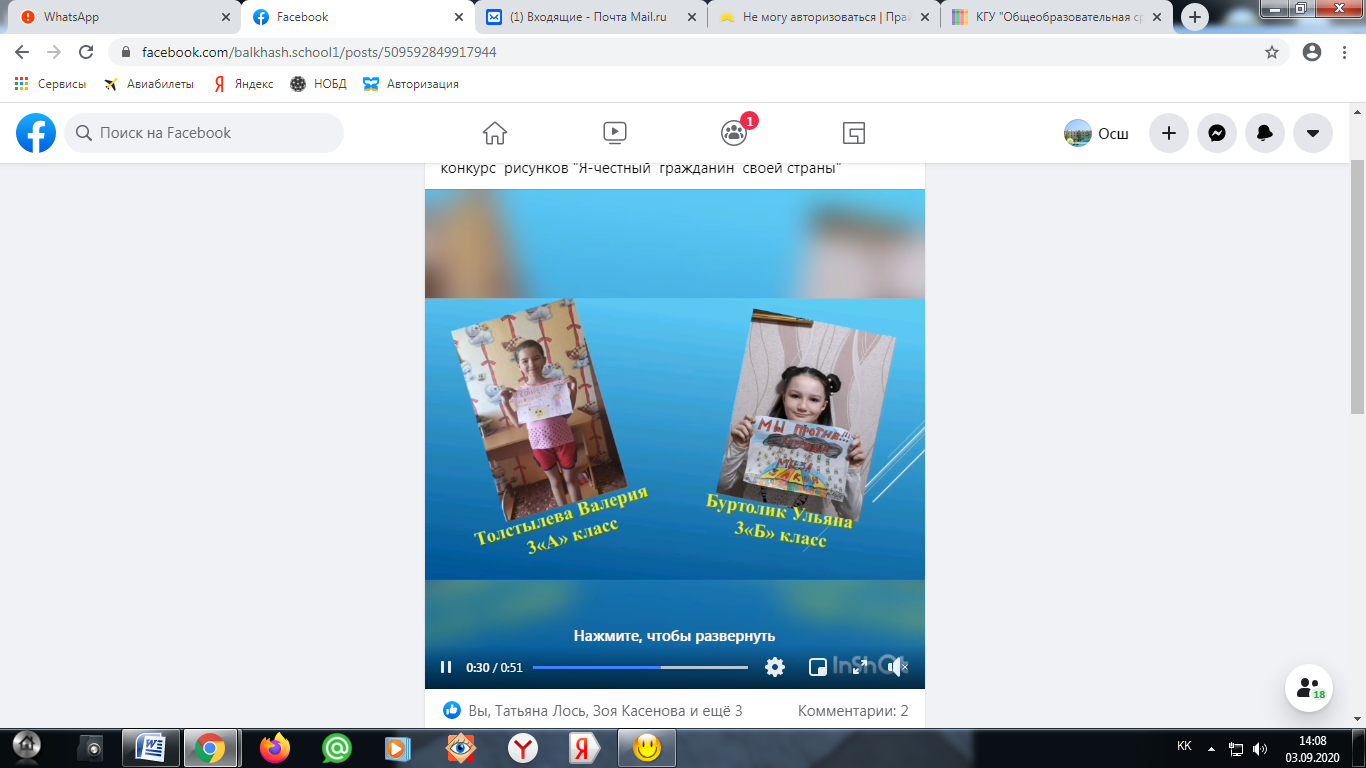 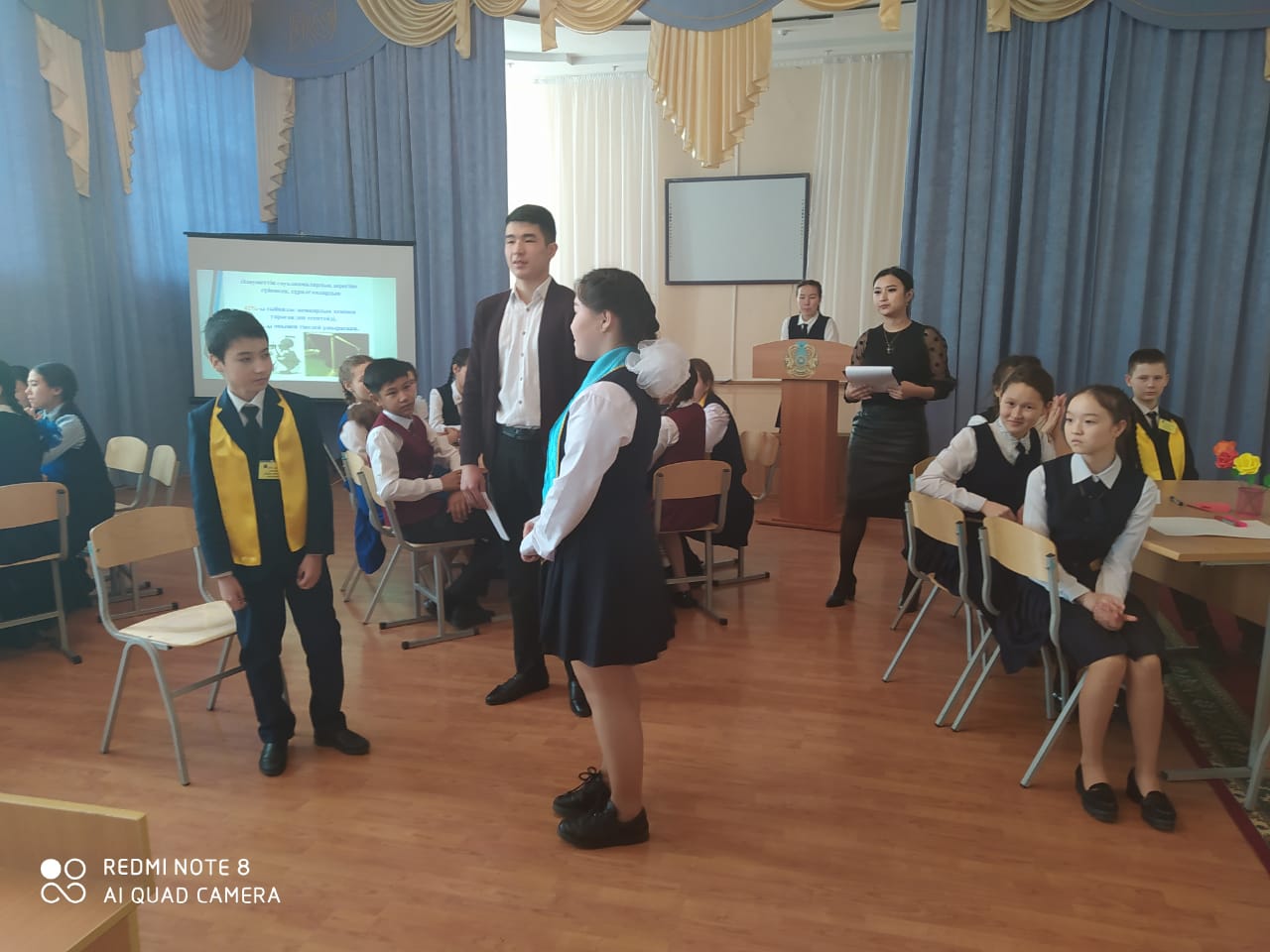 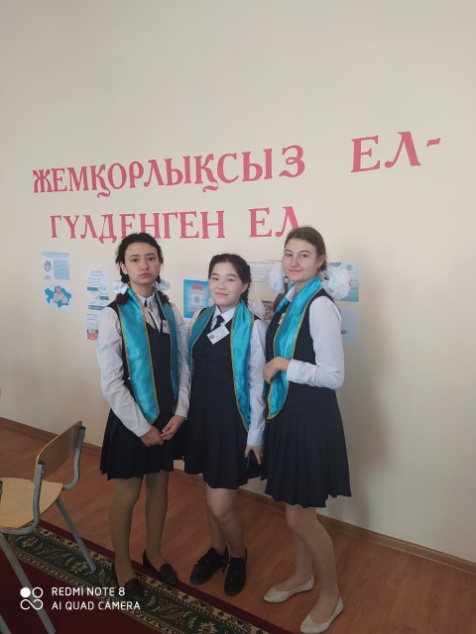 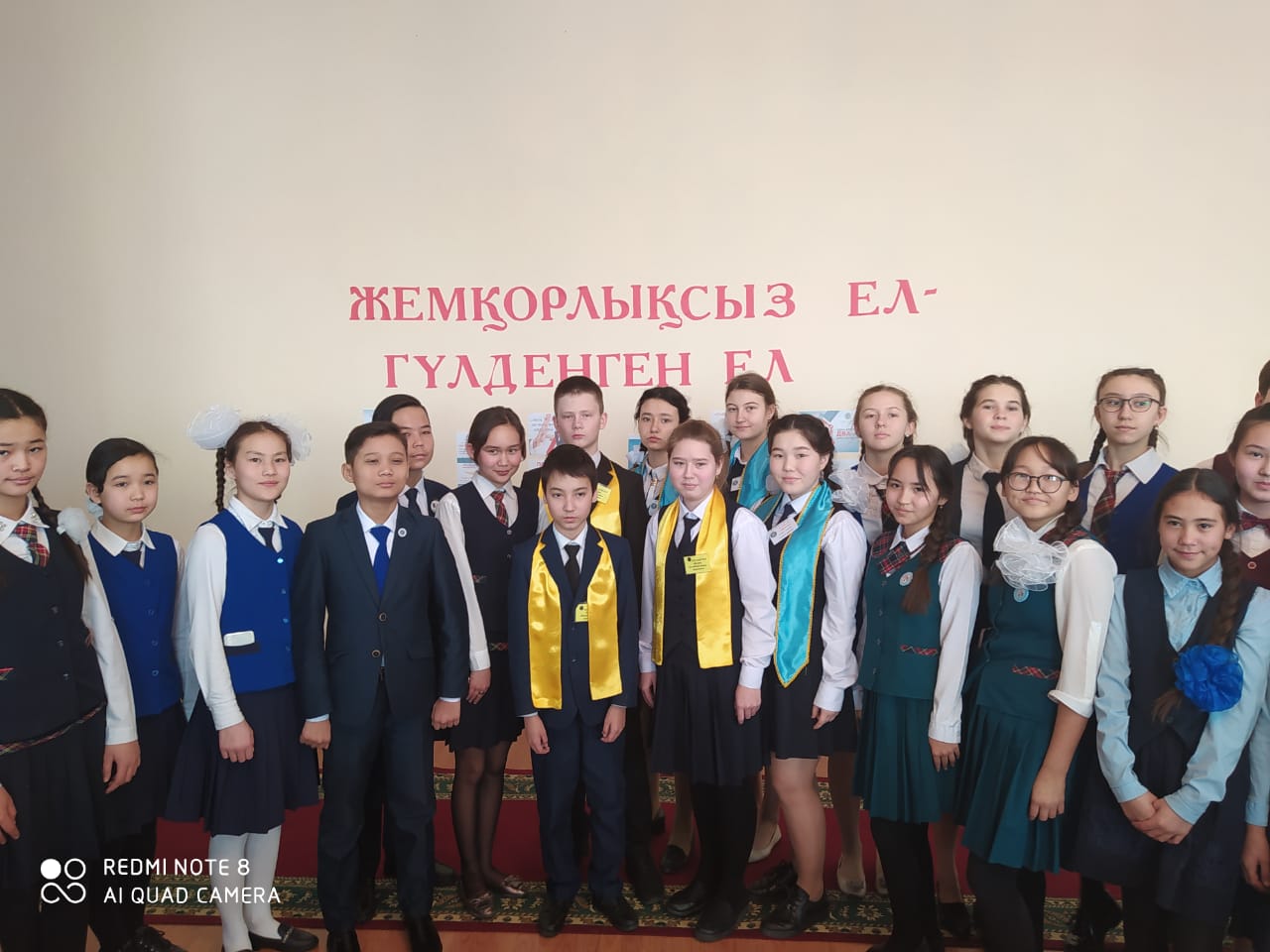 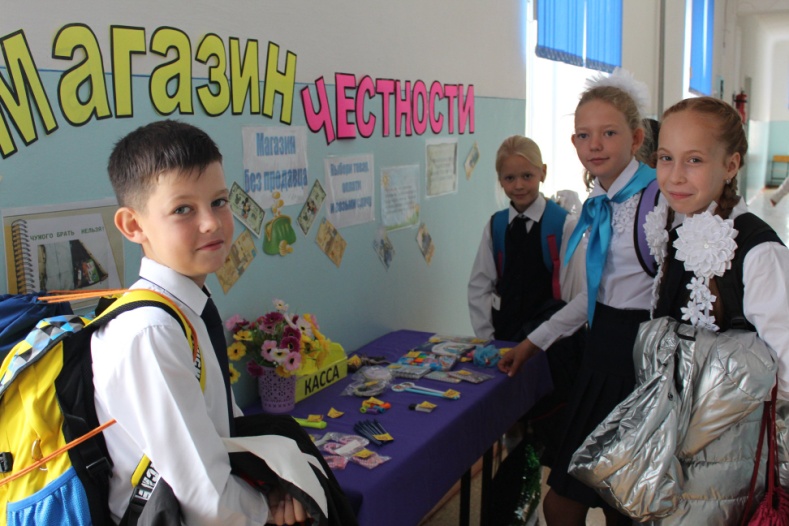 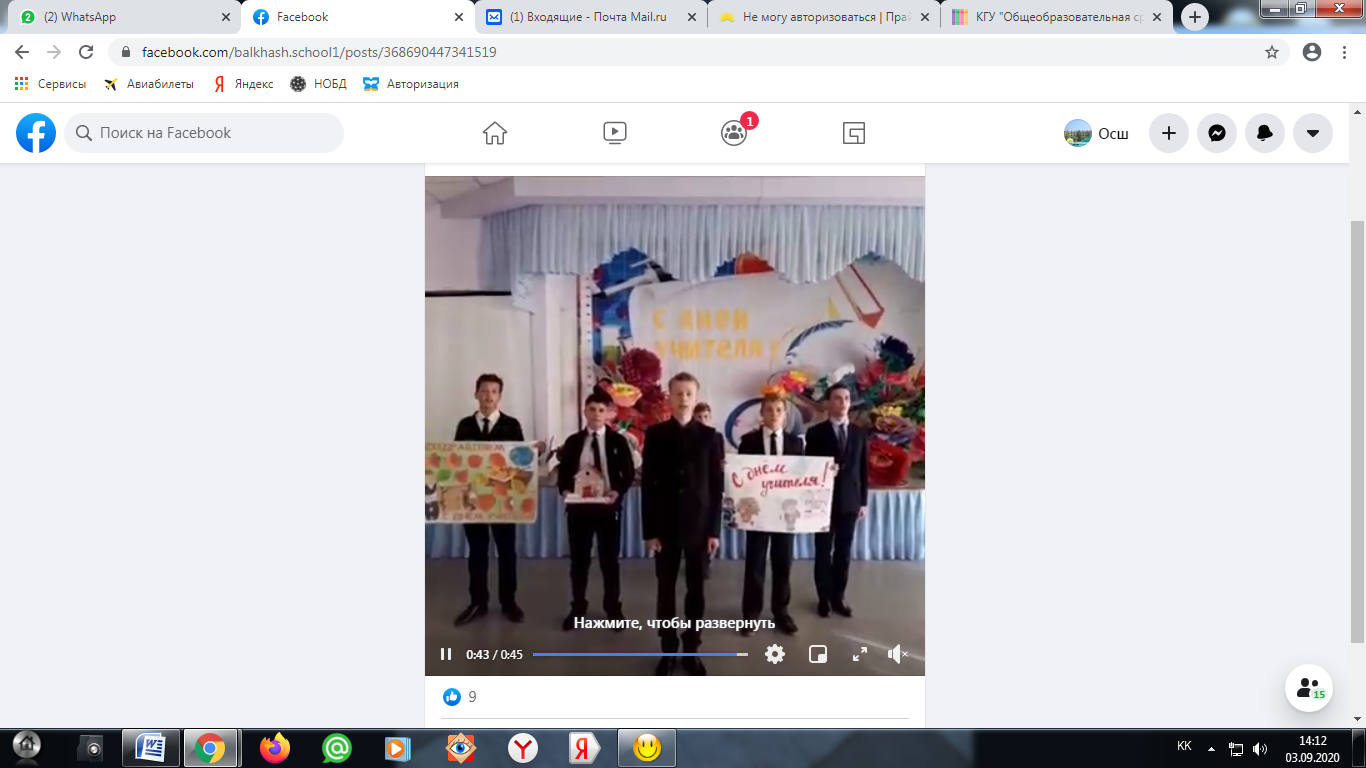 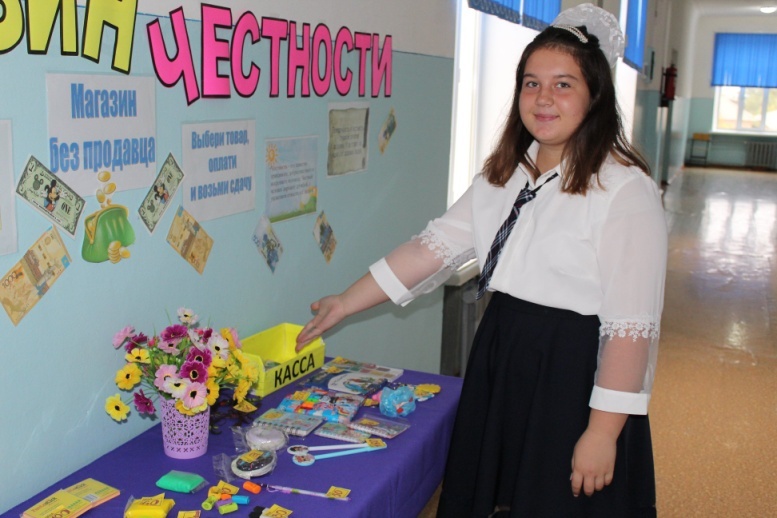 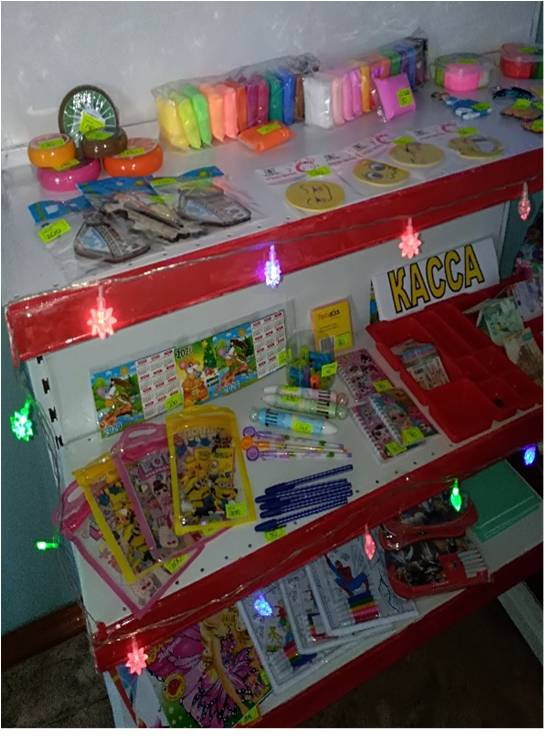 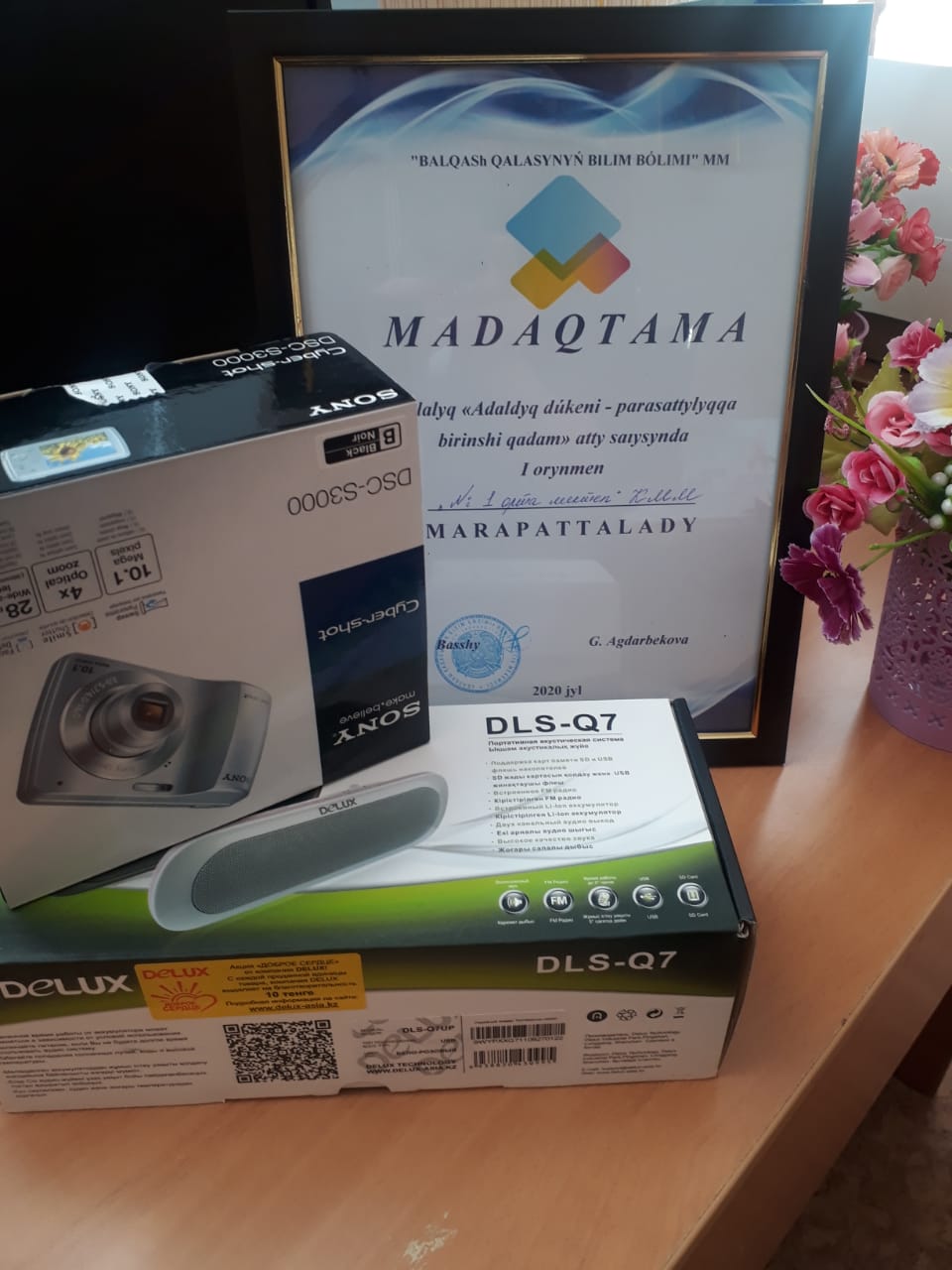 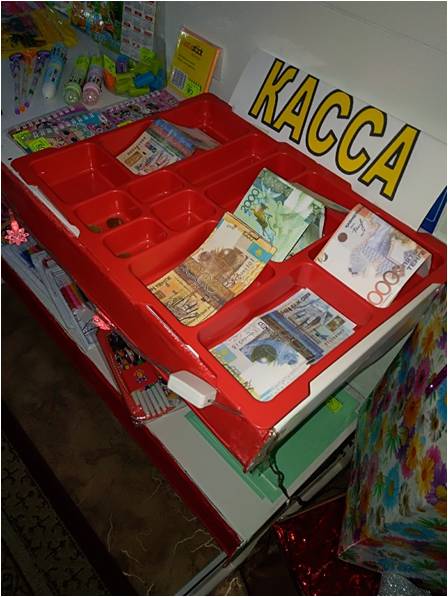 